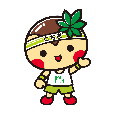 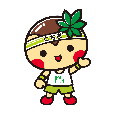 P６　ワークシート１①　自己紹介カードの４文のうち、１つだけうそを書きます。②　カードを見せながら、自己紹介します。③　聞いている人は、うそを予想し、正解を聞きます。P８　ワークシート５①　ビンゴのマスの好きなところに、８つの質問に対する回答を書きます。②　自分の名前の紹介のあと、８つの回答を紹介します。③　聞いている人は、自分が回答したものと同じ回答があったら、その欄に○を付けます。　　　④　全員の自己紹介が終わったら、タテヨコななめ何列ビンゴができたか数えます。①　順番に自分の好きなことや得意なことを、ジェスチャーで発表します。②　見ている人は、答えを当てます。（正解・不正解もジェスチャーで表します）③　（ここからは無言です）全員の紹介が終わったら、向かい合ってその場に立ち、グループのリーダーがランダムにメンバーの誰かを指差します。④　指名された人の好きなことや得意なことを思い出し、全員でジェスチャーします。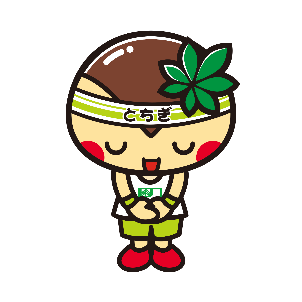 ①　自分の名前を使って、元気の出る言葉をつくり紹介します。　　　・例：と･･･ともだちたくさん　　　　　　ち･･･ちいさなことは気にしない　　　　　　ま･･･まえむきで　　　　　　る･･･るんるん元気な　　　　とちまるです！①　今の気持ちを、天気に例えて発表します。　　　・例：「私の名前はとちまるくんです。今日の心の天気は晴れです。理由は、今晩久しぶりに友人と食事に行くので、とても楽しみだからです。」